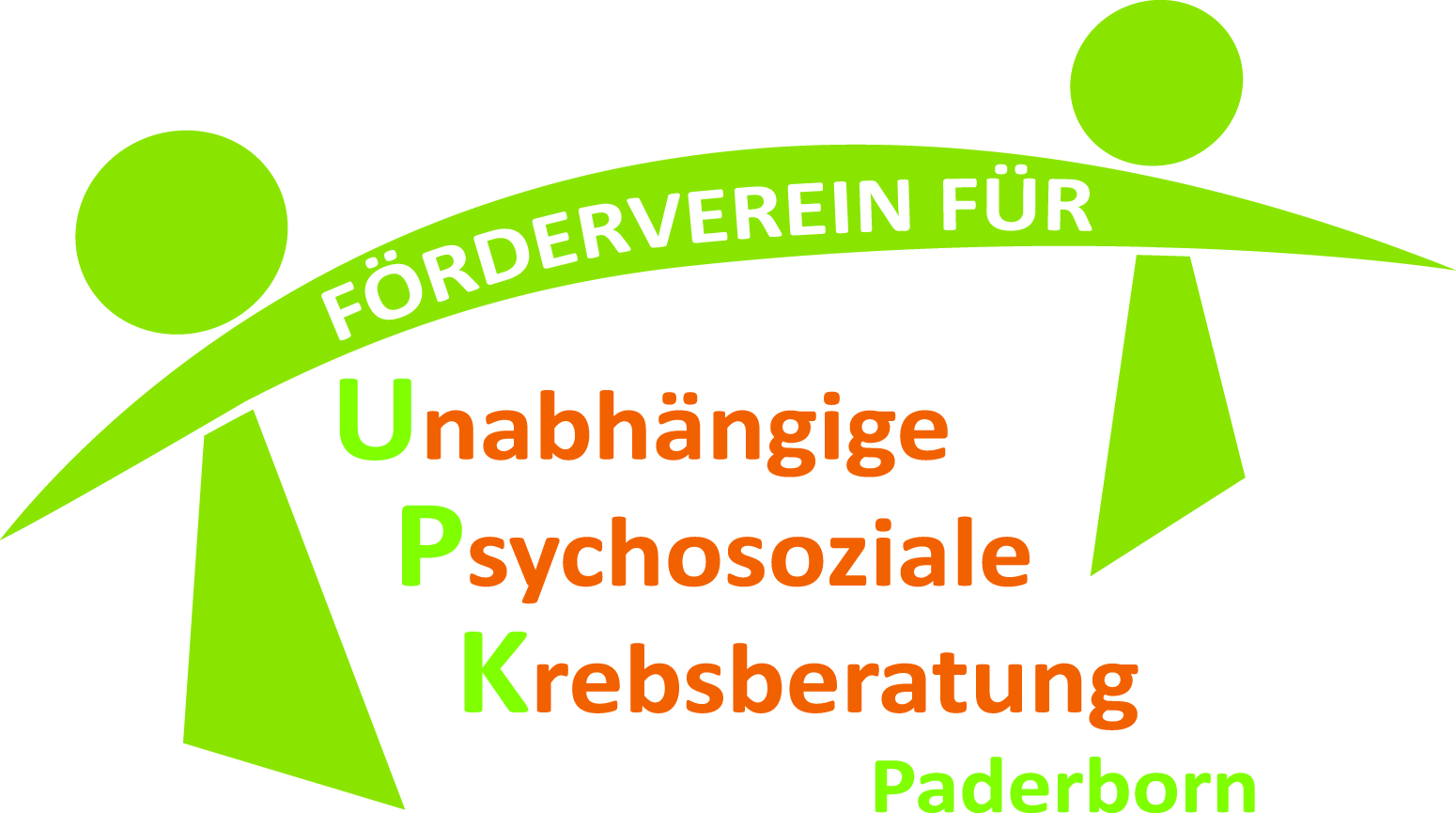 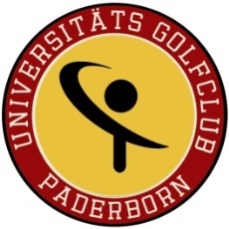 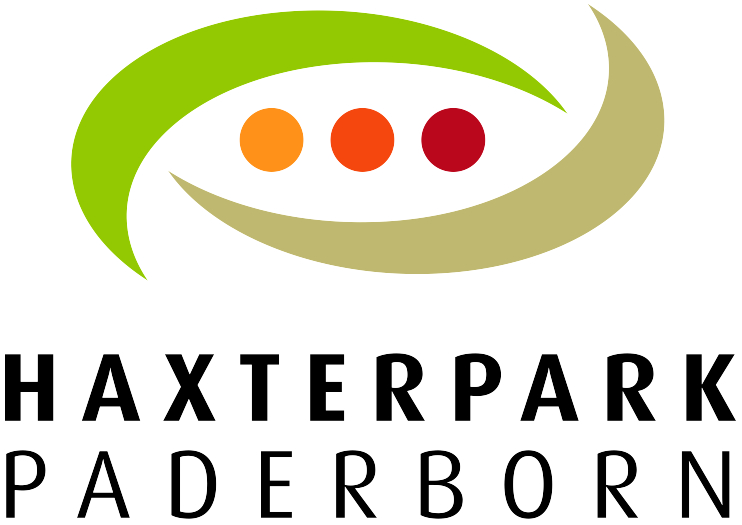 Universitäts-Golfclub Paderborn–Turnier-AusschreibungGolfer & Friend Benefit Turnier zugunstendes Fördervereins für Unabhängige Psychosoziale Krebsberatung 
Das Greenfee beträgt 30 Euro inkl. Essen.Wir freuen uns darüber hinaus über eine Spendezugunsten des guten Zwecks.Die Ausstellung einer Spendenquittung ist möglich!Golfer_in:Anrede, Vorname, NameGgf. InstitutionAdresse (Straße, PLZ, Ort)Heimatclub                            HcpTelefonnummer                   E-MailFriend:Anrede, Vorname, NameGgf. InstitutionAdresse (Straße, PLZ, Ort)Telefonnummer                   E-Mail